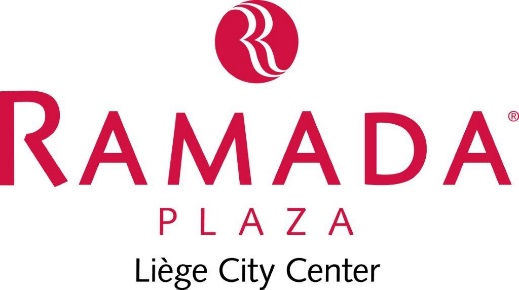 NAME …………………………………………………………(COMPANY) ………………………………………………ADDRESS …………………………………………………..…………………………………………………………………...…………………………………………………………………….TEL ………………………………………………………………EMAIL ………………………………………………………....All reservations must be guaranteed by credit card. I CONFIRM THE RESERVATION BY : AMEX – VISA – DINERS – MASTERCARD This reservation is guaranteed for late arrival. If  you would like to cancel this reservation you can do so before 6PM on the day of arrival without any costs. In case of non arrival and no cancellation before 6PM, the first night will be charged.Click the box      Type of credit cardCredit card numberExpiry date                                               Code CVC :SIGNATURE